Julbazar 28 NovemberKl 11-14Skolan är öppen:Fredag kl  16- 19Lördag kl   9-16Välkomna!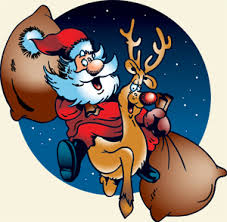 